DOMANDA DI ISCRIZIONE ALLA CLASSE______ANNO SCOLASTICO 2023/2024   Cognome ____________________________ Nome ___________________________ M     F     nato a ____________________________ (prov. _____) il _______________________________   residente a _____________________________ (prov. _____) cap. ________________________   in via ______________________________________ n. _____ Tel. ________________________   telefono cellulare genitori: madre _______________________ padre _____________________   email del padre _____________________________________   TUTTO IN STAMPATELLO   email della madre ___________________________________   TUTTO IN STAMPATELLO   Codice fiscale dello studente      SELEZIONA L’INDIRIZZO/CORSO:[Da compilare a cura del/dei genitore/i, tutore]Il/la sottoscritto/a ________________________________________________________________In qualità di esercente la patria potestà tutela sul minore ________________________________consapevole delle sanzioni penali, nel caso di dichiarazioni non veritiere, di formazione o uso di atti falsi, richiamate dall’art. 76 del D.P.R. 445 del 28 dicembre 2000 e consapevole delle pene stabilite per false attestazioni e mendaci dichiarazioni dagli artt. 483, 495, e 496 del codice penale DICHIARO sotto la mia responsabilità che il minore: è nato/a in Italia a _______________________________ (prov. _____) il __________________ è nato/a all’Estero a ______________________________ (Stato _________) il _____________    è arrivato/a in Italia nell’anno ______________     ha iniziato a frequentare la scuola italiana nell’anno _____________ è residente a ________________ (prov. _______) in via/piazza ___________________ n. _____ è in possesso della cittadinanza italiana    altra (indicare quale) ha il seguente stato civile _____________________ codice fiscale ________________________ è stato/a sottoposto/a alle vaccinazioni obbligatorie     si      no    se sì presso (struttura sanitaria) ___________________________ la sua famiglia convivente è così composta      Firma dello studente maggiorenne                                                            Firma del genitore*__________________________________                                       ____________________________ (*) 	Qualora la presente venga firmata da un solo genitore, visti gli Artt. 316 comma 1 e 337 ter comma 3 del Codice Civile si presuppone la condivisione da parte di entrambi i genitori.DATI ANAGRAFICI DEI GENITORI(DA COMPILARE ANCHE DAI GENITORI SEPARATI SEGNALANDO, EVENTUALMENTE, IL TUTORE LEGALE)MODULO PER L’ESERCIZIO DEL DIRITTO DI SCEGLIERE DI AVVALERSI O NON AVVALERSI DELL’INSEGNAMENTO DELLA RELIGIONE CATTOLICAA.S. 2023/2024ALUNNO (cognome e nome) ________________________________________________________Classe ______________________________________________ sezione _____________________Premesso che lo Stato assicura l’insegnamento della religione cattolica nella scuola di ogni ordine e grado in conformità al nuovo accordo che apporta modifiche al Concordato Lateranense (articolo 9,2), il presente modulo costituisce richiesta all’autorità scolastica in ordine all’esercizio del diritto di scegliere se avvalersi o non avvalersi dell’insegnamento della religione cattolica.LA SCELTA OPERATA ALL’ATTO DELL’ISCRIZIONE HA EFFETTO PER L’INTERO ANNO SCOLASTICO E PER L’INTERO COSRSO DI STUDI SALVO REVOCA DA ESPRIMERSI PER ISCRITTO       SI – Scelta di avvalersi dell’insegnamento della religione cattolica       NO – Scelta di non avvalersi dell’insegnamento della religione cattolica                   Firma dello studente                                                                         Firma del genitore*__________________________________                                       ____________________________ (*) 	Qualora la presente venga firmata da un solo genitore, visti gli Artt. 316 comma 1 e 337 ter comma 3 del Codice Civile si presuppone la condivisione da parte di entrambi i genitori.Ministero dell’Istruzione e del MeritoIstituto d’Istruzione Superiore “MARCO POLO”Località Boscone - Via La Madoneta 3 - 23823 COLICO  Tel. 0341/940413
Codice Fiscale: 92038240138  - C.M. LCIS003001 - Codice Univoco Ufficio UFGDY3e-mail: lcis003001@istruzione.it  pec mail: lcis003001@pec.istruzione.itSito web: www.marcopolocolico.edu.it  INDIRIZZO TURISMOINDIRIZZO AGRARIA AGROALIMENTARE AGROINDUSTRIA Articolazione gestione dell’ambiente e del territorioINDIRIZZO INFORMATICA Articolazione informaticaINDIRIZZO INFORMATICA Articolazione telecomunicazioni (solo classi 3^)INDIRIZZO MECCANICA MECCATRONICA ED ENERGIA Articolazione meccanica meccatronicaINDIRIZZO MANUTENZIONE E ASSISTENZA TECNICAINDIRIZZO OPERATORE MECCANICO - IeFPINDIRIZZO TURISMOINDIRIZZO TURISMOINDIRIZZO AGRARIA AGROALIMENTARE AGROINDUSTRIA Articolazione gestione dell’ambiente e del territorioINDIRIZZO INFORMATICA Articolazione informaticaINDIRIZZO INFORMATICA Articolazione telecomunicazioni (solo classi 3^)INDIRIZZO MECCANICA MECCATRONICA ED ENERGIA Articolazione meccanica meccatronicaINDIRIZZO MANUTENZIONE E ASSISTENZA TECNICAINDIRIZZO OPERATORE MECCANICO - IeFPISTITUTO DI PROVENIENZA __________________________________ classe __________sez. _________LINGUA/E STRANIERA/E STUDIATE:1^ LINGUA STRANIERA ________________________________ indicare le ore settimanali ___________1^ LINGUA STRANIERA ________________________________ indicare le ore settimanali ___________SECONDA LINGUA STRANIERA CHE SI RICHIEDE: _____________________________________________Per l’individuazione della seconda lingua, l’Istituto non garantisce la possibilità di rispettare la scelta.COGNOME E NOMEDATA E LUOGO DI NASCITAPARENTELACognome nome Padre                                                                             Cognome nome Padre                                                                             Cognome nome Padre                                                                             Comune di nascitaComune di nascitaProv.Data di nascitaStato CivileStato CivileCodice fiscaleCodice fiscaleCodice fiscaleResidente aIn ViaIn ViaCognome nome Madre                                                                             Cognome nome Madre                                                                             Cognome nome Madre                                                                             Comune di nascitaComune di nascitaProv.Data di nascitaStato CivileStato CivileCodice fiscaleCodice fiscaleCodice fiscaleResidente aIn ViaIn Via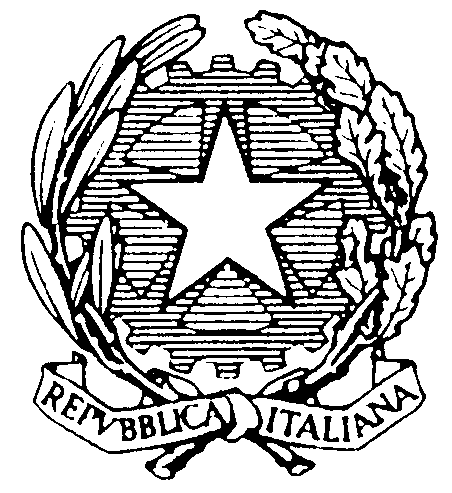 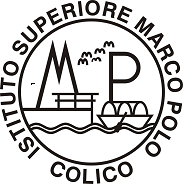 